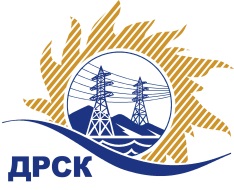 Акционерное Общество«Дальневосточная распределительная сетевая  компания»ПРОТОКОЛ № 469/УР-ИЗакупочной комиссии по запросу предложений в электронной форме с участием только субъектов МСП на право заключения договора на выполнение работ «Капитальный ремонт КТП ЭС ЕАО» (закупка 1313 раздела 1.1. ГКПЗ 2019 г.)СПОСОБ И ПРЕДМЕТ ЗАКУПКИ: запрос предложений в электронной форме с участием только субъектов МСП на право заключения договора на выполнение работ «Капитальный ремонт КТП ЭС ЕАО» (закупка 1313 раздела 1.1. ГКПЗ 2019 г.).КОЛИЧЕСТВО ПОДАННЫХ ЗАЯВОК НА УЧАСТИЕ В ЗАКУПКЕ: 0 (ноль) заявокКОЛИЧЕСТВО ОТКЛОНЕННЫХ ЗАЯВОК: 0 (ноль) заявок.ВОПРОСЫ, ВЫНОСИМЫЕ НА РАССМОТРЕНИЕ ЗАКУПОЧНОЙ КОМИССИИ:О признании закупки несостоявшейсяРЕШИЛИ:По вопросу № 1Признать закупку несостоявшейся на основании п. 4.19.1 Документации о закупке, так как по окончанию срока подачи заявок поступило менее 2 (двух) заявок.Рекомендовать Заказчику инициировать повторное проведение закупки.Секретарь Закупочной комиссии 1 уровня  		                                        М.Г.ЕлисееваЧувашова О.В.(416-2) 397-242г.  Благовещенск«05» июня 2019№ п/пИдентификационный номер УчастникаДата и время регистрации заявки